Департамент по социальной политикеАдминистрация городского округа СаранскМуниципальное дошкольное образовательное учреждение«Детский сад № 93»Конспект итогового интегрированного занятияпо развитию речи и художественно-эстетическому развитию в старшей группена тему: «Проделки Деда Буквоеда»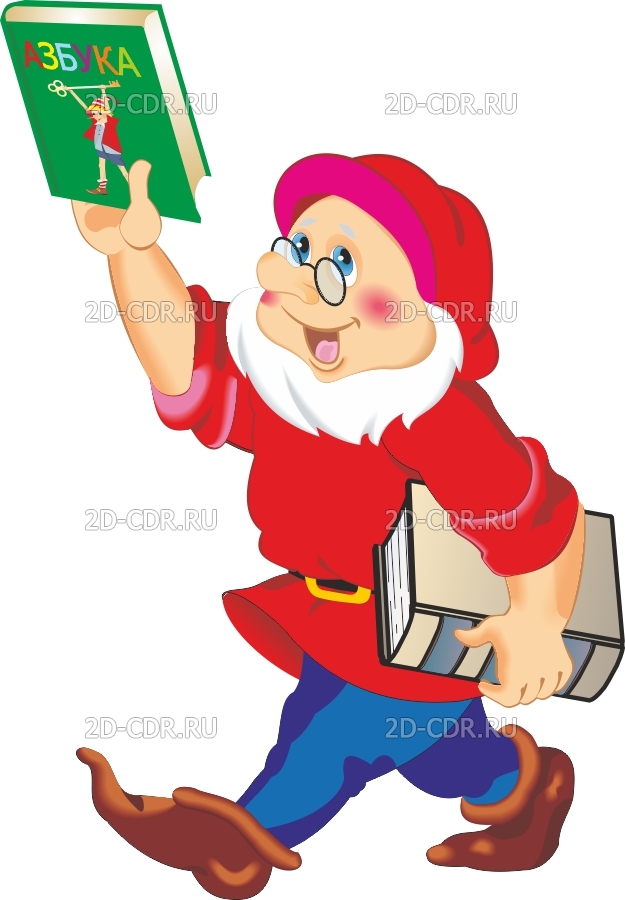 Образовательные области: речевое развитие, художественно-эстетическое развитие, познавательное развитие, социально-коммуникативное развитие, физическое развитие.Подготовила и провела: воспитатель Кузнецова О.К.Саранск 2022 г.Цель: Показать знания и умения детей, полученные в разных образовательных областях в течение года.Задачи: Образовательные: - закрепить понятия «звук», «буква», знание гласных и согласных звуков; - упражнять в образовании признака от предмета; - упражнять в умении составлять описательный рассказ при помощи мнемотаблицы; - закрепить умение детей работать с пластилином на горизонтальной плоскости методом пастилонографии; совершенствовать грамматический строй речи.Развивающие: - развивать умение грамотно отвечать на поставленные педагогом вопросы; - умение рассуждать; - развивать логическое мышление, слуховое и зрительное внимание, память, мелкую моторику.Воспитательные: - воспитывать взаимовыручку, дружеское взаимоотношение между детьми; - воспитывать умение внимательно слушать ответы своих товарищей, дополнять их; - доставить детям радость и удовлетворение от квест-игры.Интеграция образовательных областей:Речевое развитие, художественно-эстетическое, познавательное развитие, социально-коммуникативное развитие, физическое развитие.Методы и приёмы: квест-игра, беседа, литературные загадки, составление рассказа при помощи мнемотаблицы, пластилинография, задания на развитие логического мышления, индивидуальные и коллективные задания, создание ситуации выбора, использование демонстрационного и наглядного материала, использование ИКТ, поощрение.Предварительная работа: беседы о звуках и буквах, рассматривание букваря, оформление в группе книжного уголка, отгадывание загадок, составление описательных рассказов при помощи мнемотаблиц, дидактические игры «Кто внимательный», «Назови признак», «Какое что бывает».Оборудование: Сундучок с замками, письмо от Деда Буквоеда, ключи с заданиями, картинки красного и синего домиков, буквы, мяч, мнемотаблица на экране, плотный цветной картон, пластилин разных цветов, стеки, влажные салфетки.Организационный момент:Вы сегодня умывались?Умывались, причесались (ответы детей)Вы покушали с утра?Каша вкусная была! (ответы детей)А спасибо говорили?Это точно не забыли! (ответы детей)А к работе вы готовы?Мы готовы каждый день и трудиться нам не лень! (ответы детей)Ход занятия:Ребята, к нам сегодня пришло письмо. Давайте посмотрим от кого же оно, откроем его и прочитаем.«Здравствуйте дети старшей группы!Пишет вам Дед Буквоед из страны АБВГДейки! До меня дошли сведения, что вы очень любознательные ребята и любите заниматься. Я прислал для вас подарок в сундучке. Но сундучок волшебный, с замками. К каждому замку есть свой ключ. Найти ключи несложно, нужно лишь угадать, где они лежат. Мои волшебные помощники спрятали ключи у вас в группе. Отгадайте мои загадки и узнаете, где искать ключи. Приложите ключи к замкам и сундучок откроется! Правда, есть ещё один секрет! Но об этом вы узнаете позже. Желаю успеха!Дед Буквоед.»Воспитатель: Вот это да! Ну, что, интересно узнать, что находится в сундучке? Будем искать ключи? Я надеюсь, что мы с вами станем отличной командой.А вот и загадки здесь в письме. Ищем первый ключ. Он находится там, о чём идёт речь в загадке:Есть в комнате портрет,Во всём на вас похожий.Засмейтесь – и в ответОн засмеётся тоже.Дети: Это зеркало! Надо искать там, где зеркало!(Ребенок вынимает ключ из-за зеркала)А ключ-то непростой! На нём задание. Вот о каком секрете говорилось в письме Деда Буквоеда! Справимся с заданием – замок откроется!Задание №1 Дед Буквоед решил проверить какие вы умненькие дети и предлагает ответить на вопросы. Так как, в стране Деда Буквоеда живут звуки и буквы, вспомните, чем буквы отличаются от звуков? (буквы мы видим и пишем, а звуки слышим и говорим)- Какими бывают звуки? (звуки бывают согласными и гласными)-Какие звуки мы называем гласными? (звуки которые произносятся без препятствий)- Назовите гласные звуки (а, о, у, и, ы, э)- Какими бывают согласные звуки? (согласные звуки бывают твердыми и мягкими)-Каким цветом обозначается твердый согласный звук? (синим)-Каким цветом обозначается мягкий согласный звук? (зеленым)-Каким цветом обозначаются все гласные звуки? (красным)Воспитатель:Молодцы, справились с заданием. Вот и первый замок открыли!Воспитатель:Слушайте следующую подсказку, где искать ключ:Не куст, а с листочками,Не человек, а разговаривает,Не рубашка, а сшита.Дети: Книга! Ключ будем искать там, где у нас в группе книги!(Находят второй ключ, выполняют второе задание).Задание №2 У Деда Буквоеда разбежались буквы и теперь не могут найти свои домики. Поможем им попасть в свои домики? (на столе лежат магнитные буквы, дети берут по букве и помещают на красный или синий домики, которые висят на мольберте).Хорошо, с этим заданием справились! Второй замок открыли!Воспитатель: Ну, а чтобы нам найти третий ключик, отгадаем ещё одну загадку!Кинешь в речку – не тронет,Бьешь о стенку – не стонет (мяч).Воспитатель: Ребята, в стране у Деда Буквоеда живут удивительные слова, которые могут называть разные признаки предметов. Но он забыл про них и никак не может вспомнить. Давайте поможем Дедушке!Задание № 3 «Назови признаки» (игра с мячом)- Матрешка из дерева…-Сумка из кожи…- Ручка  из пластмассы…-Дом из кирпича…-Ваза из стекла…-Сок из яблок…-Игрушка из резины….- Луч солнца….- Кораблик из бумаги…- Стол из дерева…Мы с вами открыли третий замок! Воспитатель: А сейчас присядем на стулья и внимательно послушаем следующую загадку от Деда Буквоеда.Ящик, в нём имеется обзор,Слышны: речи, разговор,Фильмы можно посмотреть, Буквы можно разглядеть (телевизор).Дед Буквоед любит писать разные рассказы, но рассказ о весне у него никак не получается. Давайте побудем писателями и составим интересный рассказ о весне, а помогут нам в этом схемы-картинки.Задание № 4 «Составление рассказа о весне с помощью мнемотаблицы»(2 ребенка составляют рассказ по мнемотаблице)Примеры составления предложений по мнемоквадратам: Весной…• Ярко светит солнце.• Тают сосульки.• Бегут ручьи, дети пускают кораблики.• Тает снег и появляется трава• Весной появляются первые цветы – подснежники.• На деревьях набухают почки, появляется трава.• Из теплых краев возвращаются перелетные птицы.• Просыпаются животные после зимней спячки(медведь,ёж,барсук)• Появляются насекомыеВоспитатель: Молодцы ребята, замечательныйрассказ о весне вы составили. Деду Буквоеду он очень понравится!Воспитатель:Нам осталось открыть последний замок. Слушаем подсказку.Я весь мир слепить готов Дом, машину, двух котов. Я сегодня властелин У меня есть (пластилин).Ребята, Дед Буквоед предлагает нарисовать первые буквы ваших имен пластилином. Садимся за столы и приступаем к работе. Техника, по которой мы будем работать, называется пластилинографией. Перед каждым из вас лежит фон с нарисованным контуром. Вам нужно от куска пластилина отрывать кусочки, скатывать колбаски (жгутики), выложить на контур и прижать пальцем. Колбаска становится выпуклой линией.Какие замечательные буквы у нас получились! Воспитатель: И у нас открылся последний замок! Ребята, посмотрите, что здесь лежит!Дети: Это мармеладки! Они в форме букв!Спасибо Деду Буквоеду!Ребята, скажите, вам понравилось сегодня выполнять задания Деда Буквоеда? Что больше всего понравилось? С выполнением какого задания у вас возникли трудности?Вы все молодцы! С вашей помощью можно открывать любые замки! 